 NEW HAMPSHIRE ASSOCIATION OF FIRE CHIEFS, INC.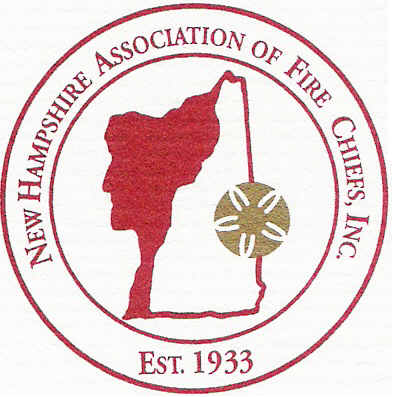 Working Together to Make a Difference547 Charles Bancroft Hwy.Litchfield, NH  03052www.nhafc.orgEmail:  nhfirechiefs@gmail.comMinutes of a Meeting of the Board of Directors – January 9, 2020NH Fire Academy, Concord, NH.Meeting was called to order at 1039 hours by Chief Buxton.Present:  Chiefs Buxton, Jones, Rhodes, Thomas, Beattie, Howard, and Toomey, and Executive Director Brent Lemire.  Minutes of previous meeting:   The minutes of the November meeting will be reviewed at the next meeting.Financial Reports: The reports for October through December will be posted on the website and approved at the next meeting.Correspondence: n/aLife Membership:  n/aPresident’s Report: (Buxton)He asked the sense of the group on supporting the renomination of the Fire Marshal for another term.  Unanimous affirmation.He spoke of the planning of a joint Fire/Police seminar sponsored by PRIMEX and the topics to be covered.  It will be a six day seminar/academy presented over three months.  It will be restricted to Chiefs only for this opportunity.We will be posting a vacancy for Chief Andrus’ position on the Board of Fire Control.  He was also the Chair.He spoke of the issue on funding of the firefighter physicals.  He would like to take any surplus money from physicals to move it to another fire project statewide.He asked members to think of the next year as far as the budget, officers, etc.Report of the Executive Director:1st Vice President’s Report (Chief Jones) – 2nd Vice President’s Report (Rhodes) – Sgt.- At- Arms Report – (Sitar) – Treasurer – (Christopoulos) – n/aNew Business:   Old Business:  Good and Welfare:  The meeting was adjourned at 1055 hours.Respectfully submitted,Brent T. Lemire, Executive DirectorNew Hampshire Association of Fire Chiefs